Day in the Life of the Hudson River 10/20/15 DataRIVER MILE 76Waryas Park, Poughkeepsie, Dutchess CountySharon Ellis, Walkill HS, 25 students, 9th gr Living Environment, 3 adultN 417056’ – W -739403’Location: Waryas Park, Poughkeepsie, New York.Area: public park, pier, grassy, parking lot.  Park used for fishing, small boat launch, another pier for small boat launchingSurrounding Land Use: 75 % industrial/commercial; 25% park area with grass and waterfront docksSampling Site: shoreline is 100% riprap along the water with vegetation, banks altered, pier, alongside and behindPlants in area: No plants in water areaTidal Shallows:River Bottom - rockyITEMTimeTimeReading 1Reading 2CommentsCommentsPhysical  Air TemperatureChillier than expected!Wind Speed11:23 PM 11:23 PM #2Cloud Cover10:30 AM10:30 AMPartly cloudy 26-50%WaterchoppychoppychoppychoppychoppychoppyObservationsWater Temp.10:41 AM17 degrees C17 degrees C60 degrees F60 degrees FDirect sunTurbidity – long site tube11:19 AM 33 cm34 cm30 cm33 cm34 cm30 cm32.3 averageChemicalDO  - LaMotte kitUnable to collect Chemicals expired Chemicals expired pH – color match10:50 AM11:20 AM11:36 AM7.5 7.57.57.5 7.57.57.5 7.57.57.5 7.57.57.5 Averages 7.57.5Salinity -  10:38 AM1.5 on strip 1.5 on strip 41 ppm Cl- 41 ppm Cl- 74 ppm total salinityFish Catch – 10feet netNumber CaughtSpeciesSpecies Largest LargestUnable to catch anything TidesCurrents10:15 AM180cm/30sec180cm/30sec3cm/sec 3cm/sec 0.06 kts.  EBBCore – 10:30 AM Length of CoreRareRareCommon Common Abundant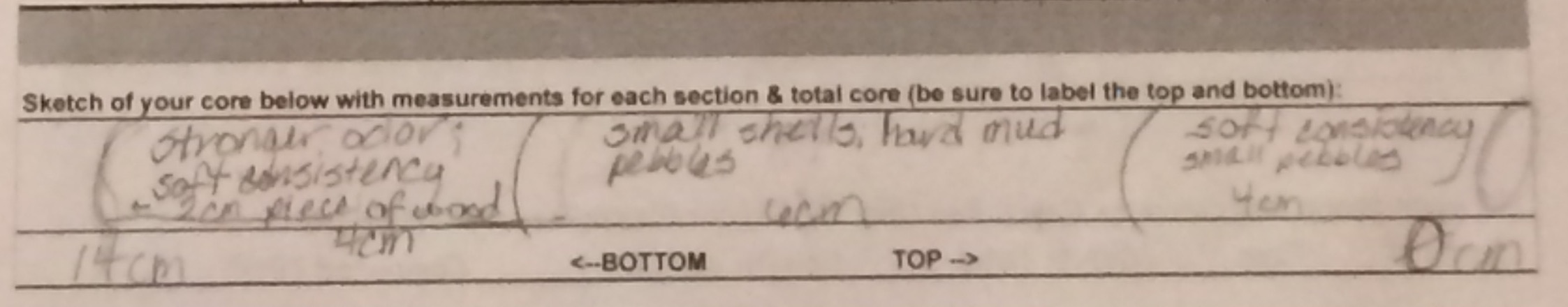 Description - strong odor, soft consistency, 2 cm piece of wood, small shells hard mud14 cm  long – H2S smell  BrickCoalSlagLiving VegetationBrickCoalSlagLiving VegetationMudPebblesWoodShellsMudPebblesWoodShellsShipping12:00 PM Barge – Black Barge – Black southboundsouthboundLoaded 12:18 PMBarge – Gray Barge – Gray NorthboundNorthboundLoadedObservationsBrick, water chestnut seeds Brick, water chestnut seeds Brick, water chestnut seeds Brick, water chestnut seeds Brick, water chestnut seeds Brick, water chestnut seeds 